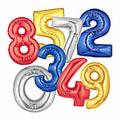 We hope that you have found this leaflet useful and that you enjoy our new homework activities. As always, if you have any questions please don’t hesitate to get in touch with your class teacher.